DÉPARTEMENT DU TERRITOIRE ET DE L’ENVIRONNEMENT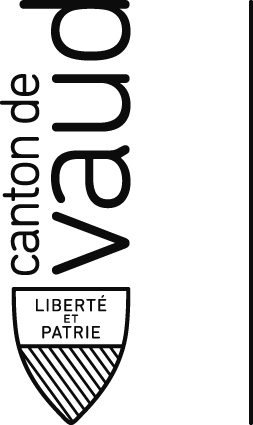 Consultationconcernant la révision de la partie « constructions »                                             de la loi sur l’aménagement du territoire et les constructions (LATC)Merci de renvoyer le questionnaire de consultation d’ici au 15 novembre 2019, par voie électronique à l’adresse info.sdt@vd.ch, ou par courrier à l’adresse:

Service du développement territorial
Consultation LATC
Avenue de l’Université 5
1014 LausanneAutorité / Organisation : ……………………………………………………………………………………………..Personne à contacter en cas de question :Nom :………………………………………… Prénom : ………………………………………………………………………Adresse :…………………………………………………………………………………………………………………………….NP :………………………… 	Commune :……………………………………………………………………………………Téléphone direct : ……………………………………Portable :…………………………………………………………e-mail :……………………………………………………@..........................................................................Questionnaire	Êtes-vous favorable à l’adhésion du canton de Vaud à l’accord intercantonal harmonisant la terminologie dans le domaine des constructions (AIHC) (art. 1) ?Réponse :Comment jugez-vous la disposition relative à l’élimination des obstacles architecturaux (art. 7) ?Réponse :Comment jugez-vous le projet d’article sur l’utilisation rationnelle des droits à bâtir (art. 9) ?Réponse :Que pensez-vous de la disposition relative au stationnement (art. 10) ?Réponse :Comment jugez-vous la disposition relative aux constructions, installations et aménagements en vue d’une manifestation (art. 12) ?Réponse :Comment jugez-vous la disposition relative aux polluants dangereux pour l’environnement et pour la santé (art. 20) ?Réponse :Comment jugez-vous les dispositions relatives à la zone agricole (art. 33 à 37) ?Réponse :Avez-vous des remarques à formuler concernant la procédure de permis de construire ?Réponse :Avez-vous des remarques à formuler concernant les nouvelles dispositions sur les dangers naturels et sismiques (modification de la LPIEN)?Réponse :10) Avez-vous d’autres remarques à formuler ?Réponse :